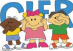 Eu era assim Bia Bedran Quando eu era neném, neném, neném, Eu era assim... Eu era assim... Quando eu era menina, menina, menina, Eu era assim... Eu era assim... Quando eu era mocinha, mocinha, mocinha, Eu era assim... Eu era assim... Quando eu era casada, casada, casada, Eu era assim... Eu era assim... Quando eu era mamãe, mamãe, mamãe, Eu era assim... Eu era assim... Quando eu era vovó, vovó, vovó, Eu era assim... Eu era assim... Quando eu era caduca, caduca, caduca, Eu era assim... Eu era assim... Quando eu era caveira, caveira, caveira, Eu era assim... Eu era assim... Quando eu era neném, neném, neném, Eu era assim... Eu era assim... Quando eu era menino, menino, menino, Eu era assim... Eu era assim... Quando eu era mocinho, mocinho, mocinho, Eu era assim... Eu era assim... Quando eu era casado, casado, casado, Eu era assim... Eu era assim... Quando eu era papai, papai, papai, Eu era assim... Eu era assim... Quando eu era vovô,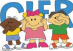 vovô, vovô, Eu era assim... Eu era assim... Quando eu era caduco, caduco, caduco, Eu era assim... Eu era assim... Quando eu era caveira, caveira, caveira, Eu era assim... Eu era assim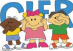 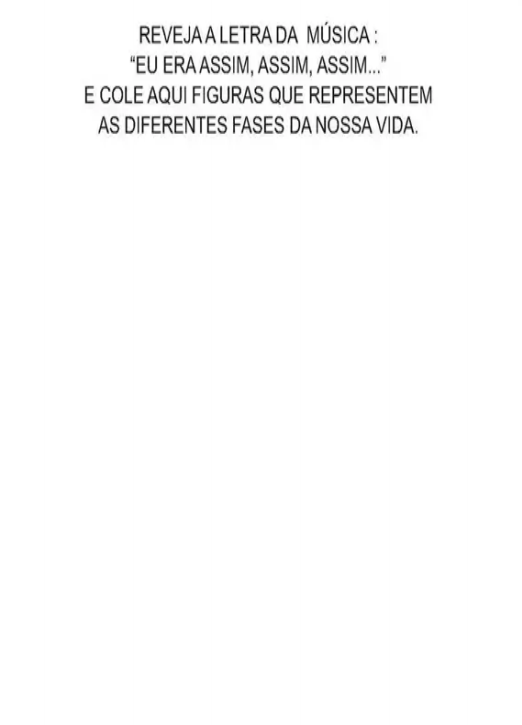 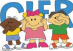 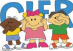 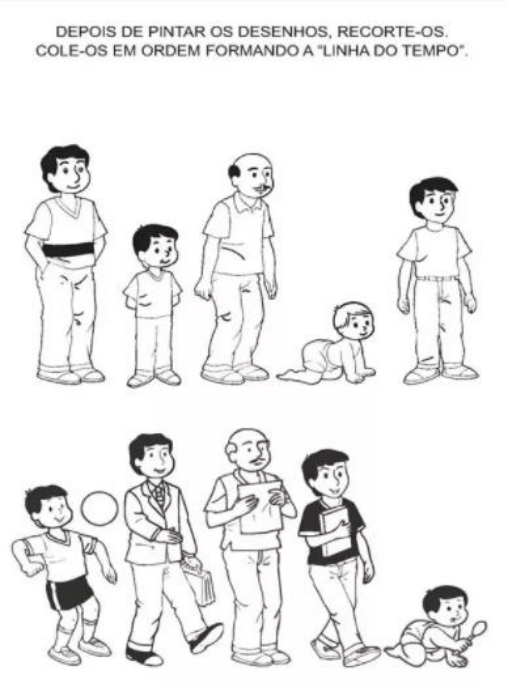 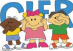 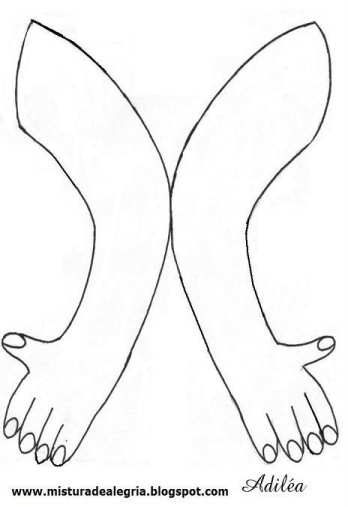 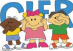 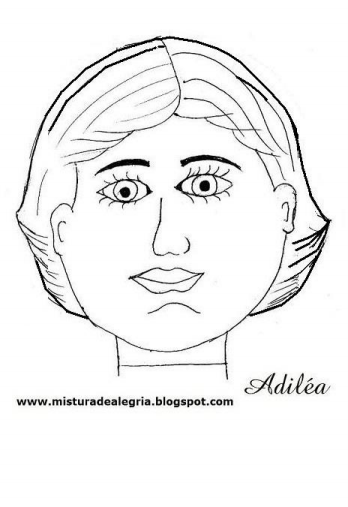 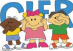 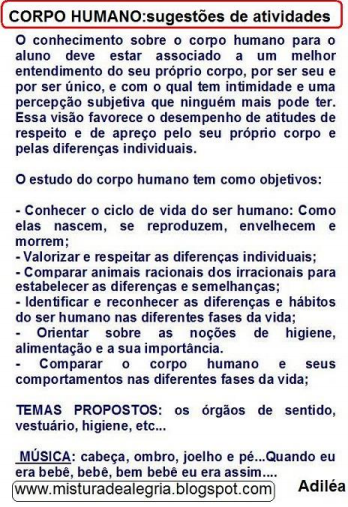 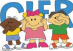 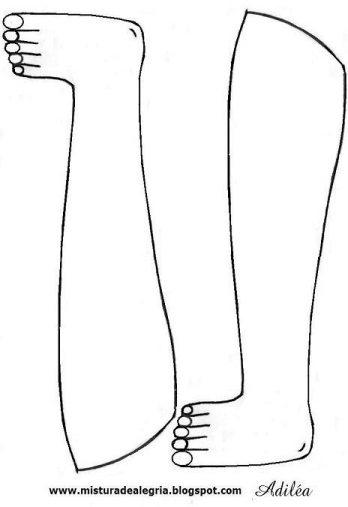 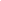 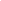 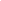 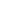 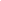 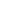 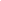 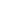 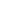 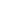 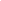 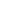 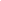 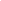 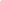 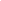 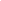 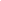 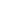 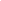 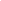 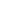 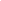 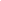 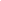 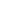 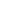 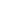 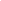 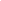 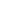 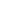 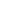 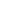 